All sections of this form must be completed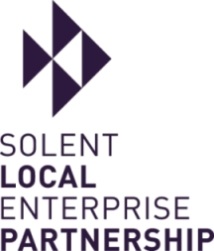 Solent Growth DealDevelopment Funding Application Form 2017Project NamePromoting / Lead OrganisationPartner OrganisationsProject1.1 Project DescriptionPlease describe the project, which you are seeking development costs for (and attach a map if available)1.2 Development Work to be UndertakenPlease describe the development work you propose to undertake (e.g. Feasibility, Strategic Outline Business Case, Outline Business Case).1.3 AdditionalityPlease describe how the LEP development Fund contribution will provide additionality.Is the promoting organisation private or public sector?Is your project located in the Solent LEP area?Does your request for development cost funding exceed £500,000?Is the level of local cash contribution to the development cost work at least 50% of total costs?Do you expect the project which you are seeking development funding for to commence delivery by the end of 2018/19?Is your request for funding compliant with State Aid regulations?Is the delivered capital project likely to have a value of between £10m and £50m?Strategic Case (please refer to the prioritisation criteria in the guidance document)2.1 Problem Identification2.2 Strategic Fit2.3 Productivity2.4 Please describe the outputs that are expected to be directly unlocked / enabled by this project?2.5 Please describe any wider economic impacts to be achieved by the delivery of this project?2.6 Please describe any social and environmental impacts to be achieved by the delivery of this project?Economic Case (please refer to the prioritisation criteria in the guidance document)3.1 Value for money3.2 Private Sector LeverageFinancial Case (please refer to the prioritisation criteria in the guidance document)4.1 Cost of producing feasibility study/ strategic outline business case/ outline business casePlease provide a breakdown of the estimated costs of the development work, broken down into headings such as data collection, consultation, surveys etc.  Please note that LEP funding may not be available in 2018/19.4.2 Local Funding ContributionsPlease explain the status of local funding contributions (e.g. are they confirmed?) and the source(s).4.3 Robustness of CostingsPlease provide information on the basis of your development costings, setting out your best cost estimates of the work under relevant headings (e.g. consultation, modelling, financial appraisal, design, optioneering, etc.)Management Case (please refer to the prioritisation criteria in the guidance document)5.1 Deliverability5.2 Programme PlanPlease provide a timeline for the development work (a full GANNT chart is not necessary, just the basic milestones and dates).5.3 Outline Business Case GovernancePlease set out the basic governance arrangements for production of the development work.5.4 Stakeholder EngagementPlease provide any evidence of support for this scheme prior to the development of this bid, referencing activity from businesses, campaign groups, MPs etc.5.5 IndependencePlease explain how the work will be developed on an independent basis.5.6 RisksPlease set out the key risks to the successful completion of the development work, along with mitigation.Commercial Case (please refer to the prioritisation criteria in the guidance document)6.1 ProcurementAre you submitting more than one application to this fund ? Yes/no – please delete as applicableAre you submitting more than one application to this fund ? Yes/no – please delete as applicableIf yes, please lsit other applications below:7.2 If yes please indicate ranking for this project (1st, 2nd, 3rd, etc)If yes, please lsit other applications below:7.2 If yes please indicate ranking for this project (1st, 2nd, 3rd, etc)8. Declarations8. Declarations8.1 Lead IndividualI confirm that this bid has the full support of [name of organisation] and hereby submit it to Solent LEP for consideration.8.1 Lead IndividualI confirm that this bid has the full support of [name of organisation] and hereby submit it to Solent LEP for consideration.Name:Position:Phone:Email:Signed:Please email this completed form to: pipeline@solentlep.org.ukby the following deadlines:Round 1 21 April 2017Round 2 19 May 2017 (subject to funding availability after round 1)